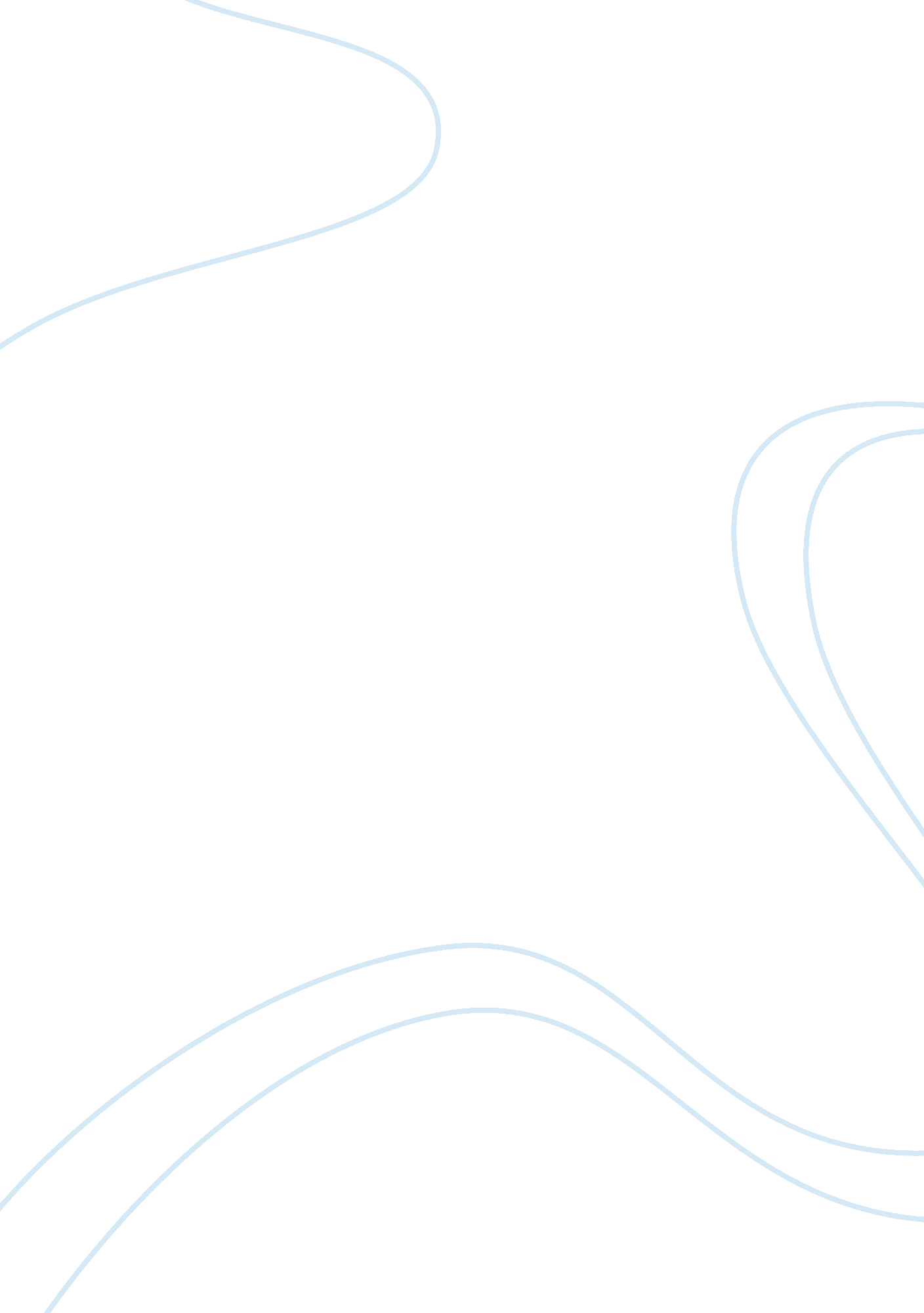 A critical assessment of the effectiveness of performance appraisals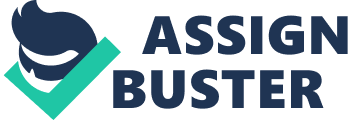 Performance assessment systems play an of import function in an organisational scene. Scholars of public presentation assessment have regarded it as a cardinal portion of any organisation ( Pettijohn et al 2001 ) . It is defined as a procedure of placing and mensurating people 's public presentation in an organisation ( Mejia et al ) . This definition nevertheless, raises the inquiry of how public presentation can be quantified. This survey aims to descry the assorted types of assessment systems, their manner of measurings and research critically their impacts on both the organisation and its employees. Error types linked with public presentation assessments will besides be identified reasoning that public presentation assessment systems in pattern, fails both the employer and the employee. This decision is based on the findings of the analysis. Several research workers have defined public presentation assessment systems in different ways. Harmonizing to Edwards and Pinnington ( 2000 ) , public presentation assessment is the formal agencies of puting, mensurating and run intoing public presentation outlooks. Bennington & A ; Baix ( 2005 ) besides describes public presentation assessment as a direction construct from the West aimed to better single and organisational public presentation, he farther elaborates that the construction put into topographic point for measuring and appraisal of employee public presentation in an organisation is known as the Performance Appraisal System. Shahid ( 2009 ) on the other manus, regarded it as an indispensable employee pattern of the overall human resources model of an organisation. There are assorted grounds for public presentation assessment systems ( Mount 1984 ) . Such grounds may be for betterment intents or in taking determinations about an employee. Mejia et Al ( 2004 ) classifies appraisal systems into developmental ; for preparation intents or administrative linked to publicity or expiration. It is believed to be for disciplinary grounds such as, training, publicities and pay wagess ( Murphy and Murgulies 2004 ) . They are aimed at uninterrupted betterment, one-year reject ; reward high winners and enable directors address public presentation without struggle ( Redman and Wilkinson 2009 ) . However, despite the clear purposes of public presentation assessment systems, there are a figure of downsides in its execution. Brumback ( 2003 ) is of the position that public presentation assessment is traditionally done via evaluations which often turn out to be biased. Organizations hence need to work in manus with public presentation direction to set things in topographic point. Mejia et Al ( 2004 ) notes that worker 's morale may be lowered after assessments and this can present jobs for equals and direction, he advices some steps of public presentation direction be adopted to decide such issues. Harmonizing to the CIPD ( 2010 ) , there is no right manner to transport out an assessment. It argues that some organisations appraise employees separately, jointly, via clients, directors, and subsidiaries. Whatever type is used, it is expected that an consequence will emerge on both the appraised and his organisation as past researches have recognized that there is a spread amongst directors and employees in public presentation direction theory and its practical ( Bratton and Gold 1999 ) . An overview of the above analysis leads us to back up that Performance assessment is carried out utilizing assorted methods with changing effects. An single assessment system measures the person 's part to his organisation. It is frequently used when wagess and countenances are tied to public presentation. In supplying feedback to the person, he is able to better and work towards accomplishing a better public presentation consequence ( Wilkinson and Redman 2009 ) . However, where the single perceives to hold been appraised falsely his attitude to work might alter ( Mejia et al 2004 ) . He farther opines that this, can present a immense job for his employer and co-workers. Harmonizing to Byrne and Hochwarter ( 2008 ) where an single perceives injustice he may follow a scheme for covering with derision by going self defensive towards the object of disdain, in this instance, the employer via the director or equals. Again, critics 'of the single method of assessment have argued that it brings about ferocious competition among employees because comparing is normally made among them ( Roberts 2003 ) . There is the inclination that every employer will desire to come out best and this will take them to endeavor at all cost non caring who they step on in the procedure. Yamaguchi ( 2003 ) opines that single demands and wants takes precedence over relationships, group harmoniousness and functionality. This may interrupt the squad spirit within the organisation and do unusual competition Recently, there has been immense accent on squad work. Organizations are subdivided into units and all groups are expected to work together to accomplish organisational ends ( Washington and Foster 2009 ) . Human dealingss theory harmonizing to Kanaki and Davies ( 2006 ) believes that good interpersonal interactions are critical in organisational maps. Differences are expected to be dealt with internally. Performance here is judged by group and every member of the group gets an equal evaluation ( Wilkinson and Redman 2009 ) . How so do you mensurate an person 's public presentation to his group? This system does non look to set into consideration the fact that certain persons might be rebellious or subdued in their groups. Persons with pressing developing demands might non be easy spotted utilizing this system ( Roberts 2003 ) . It besides seems instead unjust that those who contribute small or nil get the same class with those who work truly difficult. Afolabi and Ehigie ( 2005 ) propose that persons with high demand for accomplishment would be less effectual in squads as they would be on independent undertakings so as to be entirely linked with success. This might propose that in acquiring ranked by and large, the organisation misses what they can offer as persons. The ranking and yanking system is a common method of public presentation assessment. Ranking is connoted with Numberss and people who fall at the top of Numberss are rated as good while those below get rated as bad and given a opportunity to better, their inability to pick up may take to disengagement which is the yanking system ( Wilkinson and Redman 2009 ) . They further province that, the footing for this system is to honor the top and penalize the underside. This system gives a intimation of inequality as it does non uncover whether the top rated worker in one squad is a better performing artist than the mean rated worker in another squad ( Mejia et al 2004 ) . It besides puts the older workers at a disadvantage because they seem to hold reached the point of decreasing returns, they have a greater representation in the bottom 10 per centum ( Wilkinson and Redman 2009 ) . The deduction of this is that they go off with their experience go forthing the organisation vulnerable to `` test and mistake '' . Steven et Al ( 2002 ) in a research on downsizing in universities found that most senior professors were retrenched forcefully at a point in their calling. However, they do non go forth without seting up a legal battle. Schraeder et Al ( 2006 ) besides highlights this point in citing Lake eyres ( 1989 ) who notes that utilizing public presentation assessment as a footing for expiration or layoffs could motivate employee cases. This implies that organisations could be charged with favoritism even if the organisation is withdrawing them on unqualified evidences. Pate et Al ( 2003 ) considers competency hard to specify. He summarizes it into the positivist attack which is the properties employed in executing a occupation and the subjective attack which focuses on the resonance between the person and the occupation. The term `` properties '' seems subjective as it can non be quantified. Competency based appraisal provides employees with feedbacks and gives them way on countries to better on, it besides examines the advancement an person is doing on the occupation ( Redman and Wilkinson 2009 ) but the subjective nature of competence makes it hard to mensurate. Competence appraisal is based on perceptual experience ( Pate et al 2003 ) . Percepts are merely positions or thoughts. It is the manner one perceives the universe. Krueger ( 2007 ) quotes Lopes ( 2007 ) in specifying perceptual experience as a representation by feeling. It does non needfully imply world. In an organisation where a certain accomplishment is valued as portion of its civilization, the presentation of such accomplishment may be perceived as competent. This may go forth other parts unaddressed or ill served ( Lindsay and Stuart 1997 ) . Upward Appraisal system is staff assessment of directors which involves distribution of questionnaires to employees who are expected to rate their directors anonymously, feedback is so provided to the director who uses this to acquire better. ( Wilkinson and Redman 2009 ) . This method gives employees a voice ( Mathew and Redman 1997 ) . Nevertheless, they pointed out that grounds from early adoptive parents of the exercising reveals that directors on detecting what employees think of them see great injury which was expressed via choler, anxiousness, credence, irritation and aid. To them, an employer besides has an chance to acquire back at his director through this assessment. The fright of being victimized may take employees into giving responses that they think the director will appreciate more. When a trough exhibits displeasure at his assessment subsequent assessments may non acquire true evaluations. Tzafrir et Al ( 2004 ) deem that employee 's trust or deficiency of it in directors can act upon behavior. Possibly, an effort to protect valuators from subjugation may hold led to the acceptance of the enigma shopper assessment system. It involves client assessment of employee ( Erstad 1998 ) . Often times, engineering surveillance is used to supervise how clients are treated. It is most common in service based companies. This system of assessment helps employers know why clients stop sponsoring them. Erstad ( 1998 ) is of the position that enigma shopping proctors services gettable to clients with information from client contentment. It besides captures the existent behavior of the employer. Calvert ( 2005 ) adopts the work of ( Guzman 1992 ) who comments that the method is a `` snapshot '' of services unaffected by old experience. It nevertheless raises moral issues ; employee 's privateness is encroached upon in the acceptance of this technique. A impression highlighted by Malcolm & A ; Carrigan ( 2000 ) who province that ethical issues are raised as enigma shopping via medias privateness. Redman & A ; Wilkinson ( 2009 ) besides opine that it makes employees experience they are non being trusted. This can impact their trueness to the organisation. The 360 grade assessment is a multiple beginning of assessment. Hurley ( 1998 ) refers to it as a `` multi-rater '' . He believes that the information gathered here is more reliable since it involves three or more raters ; the opportunities of bias are less. This system provides the person with feedback. Those involved in giving feedback are supervisors, equals, subsidiaries and ego. This evaluation system does non include the client, the really ground for concern ( Garavan et al 1997 ) . Peer 's assessments seem to pull up a batch of emotions. Mejia et Al ( 2004 ) carried out a survey in an technology house where assessment consequences were non to be tied to pay. Employees were asked to measure their co-workers. He recorded that after the assessment ; a figure of employees got disquieted and went farther to register their grudges on how they were rated as they believed they should hold gotten more tonss. Feedbacks were said non to hold been welcome as employees thought their co-workers were non in the best place to offer them. It is besides really improbable that persons will rate themselves low even if others see them as underperforming. Some theoreticians, notably Halachmi ( 2005 ) have argued that interpreting human interactions to measurement is impersonal and hard. He states that it is frequently undependable to quantify phenomena every bit complex as public presentation. Possibly, this factor can be associated with built-in mistakes produced in the cause of public presentation assessments. The halo consequence for case, is a belief that if an employee is good at one thing, he will besides be good at another. Potato and Murgulies ( 2004 ) depict it as hiting employees excellent in many classs when they stand out merely in one. The antonym of the hallo consequence is the horn consequence. Edwards and Pinnington ( 2000 ) opine that the horn consequence is a contrary of halo consequence ; here the valuator underestimates the public presentation of an person. This evaluation system can be said to hold a biased undertone and employees may wish to seek damages in the tribunal when they sense this mistake. Lindbom ( 2007 ) advices that direct observations will cut down aura and horn effects and avoid ethical and legal booby traps. Another celebrated mistake in assessment is the Doppelganger ( Keizer 2007 ) . It is the inclination that people who portion some similarities with the valuator acquire higher evaluations. Arguably, this mistake is a hinderance to organisational development as it does non reflect true public presentation. A survey by Bozionelos ( 2005 ) on choice procedure in a university showed that a dominant group who were advocates of a traditional research methodological analysis were able to pull strings inquiries at an interview and went in front to choose appliers who shared the same thoughts with them. He recorded that the school fell in ranking among other schools. This could be because campaigners were non appraised and chosen transparently. Again, employees with emotional and physical challenges may see reverse in their plants. The impersonal nature of the assessment system does non look to set this factor into idea. Purbey et Al ( 2007 ) asserts that public presentation measuring indicates what has happened non its ground for go oning or what to make sing it. So despite what the employee may hold offered or what he can offer, he gets appraised merely by his public presentation as at the clip the system is being utilized regardless of the fact that certain state of affairss are beyond his control. In times of recession for illustration, people tend to pass less ( Begg and Ward 2009 ) . It will therefore seem imprudent to measure an employee whose mark is sale based low when the market is by and large unfavorable. However, because assessments are mark oriented, an issue noted by Professor Andy Neely in ( Powell 2004 ) , such factors as recession are of small concern to the valuator when doing his judgement. In decision, public presentation assessment system was created to be an effectual manner of pull offing employee and employer public presentation through designation, ratings and feedbacks to guarantee public presentation development. An effectual public presentation assessment system helps both parties to place their failings and directs them on what needs to be done to better. Yet, it is hard to associate public presentation assessments to end product. Woodburn ( 2004 ) acknowledges this in his work, `` prosecuting selling in public presentation direction '' , observing that public presentation measuring is non easy associated to productiveness. Still, there is a batch of shove on it thereby making force per unit area on the work force with small or no long term addition. It besides needs to be invariably modified. Aghazadeh and Mojtaba ( 2004 ) propound that high public presentation work system involve alterations in an organisational civilization and restructuring, which can be hazardous and dearly-won. Organizations are bound to maintain altering their systems to run into up their present organisational ends every bit good as alterations that may hold occurred in the concern universe ( Woodburn 2004 ) . Rees and Porter ( 2004 ) opine that appraisal strategies may necessitate significant committedness in footings of organisational resource. Apart from the fact that Performance assessment is clip devouring and dearly-won, it may besides corrupt employees who feel they have non been appraised reasonably hence, taking to fall in public presentation. A figure of mistakes have besides been associated with public presentation assessment systems. That is why Soltani et Al ( 2001 ) in a study by the Institute of Employment Studies, showed that despite the fact that public presentation assessment is everyplace, it frequently fails both the employees and the organisations. 